Расширение добавляет корзину в список номенклатуры, что позволяет оформлять заказы и накладные прямо из списка товаров.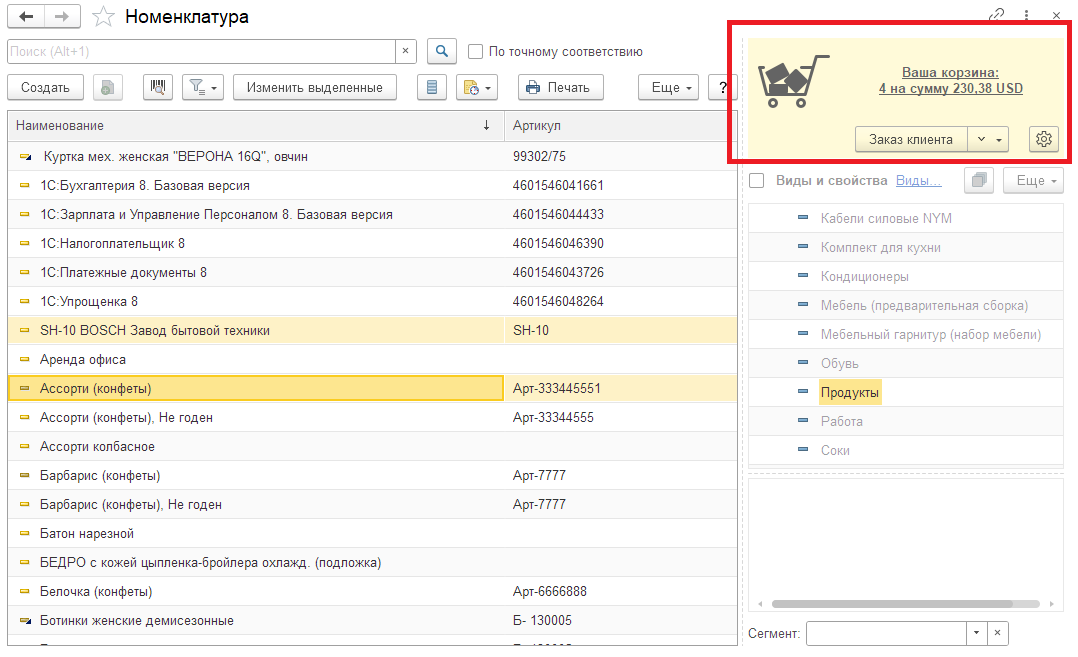 Добавлять товары в корзину можно или из контекстного меню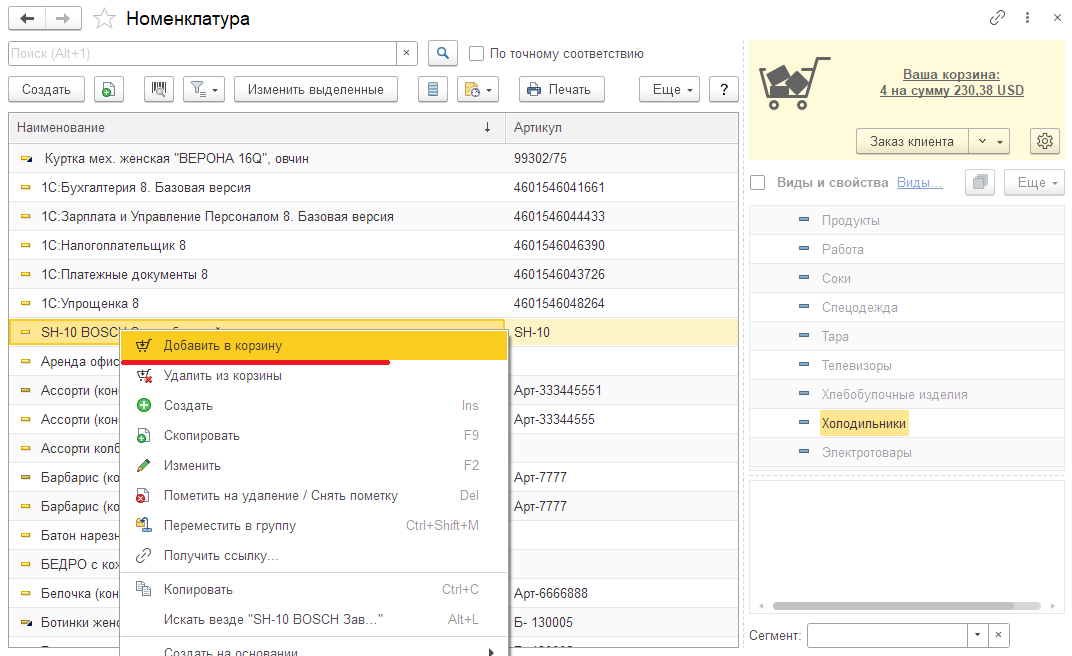 Или перетащив товары из списка на картинку с тележкой.Для удаления товара из корзины можно воспользоваться кнопкой «Удалить из корзины»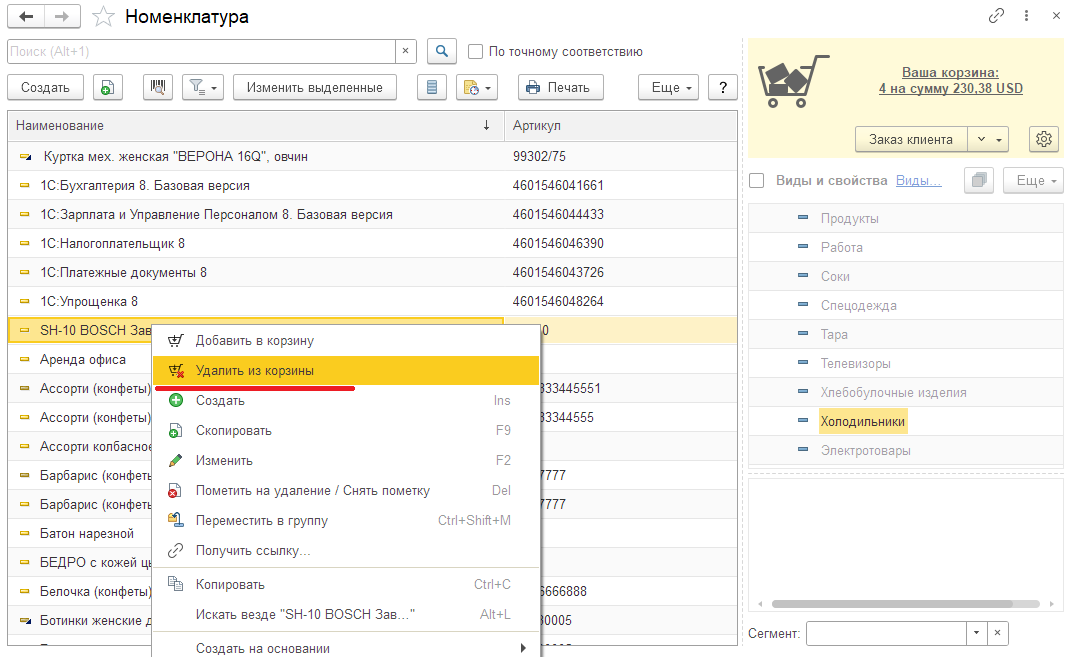 Нажав на корзину можно открыть ее и при необходимости отредактировать вручную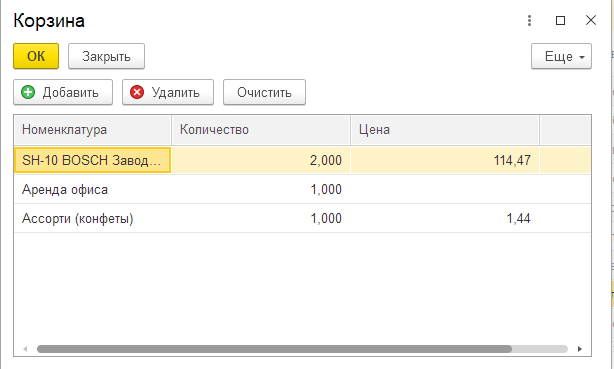 По умолчанию товар в корзину добавляется с количеством равным единице. Но если в настройках установить галочку «Запрашивать количество», то при добавлении товара в корзину можно будет сразу ввести необходимое количество.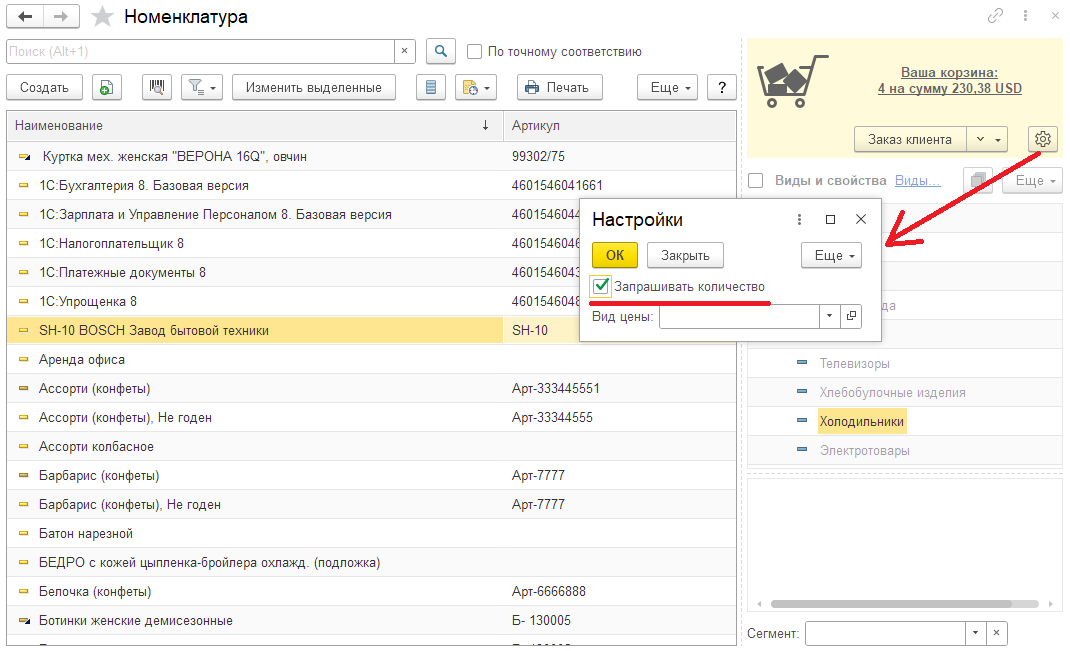 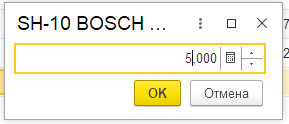 Также в настройках можно задать вид цены, в соответствии с которым будет заполняться цена товара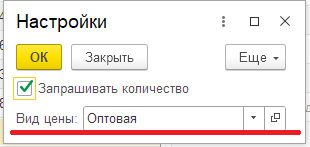 После заполнения корзины можно прямо из списка номенклатуры создать нужный документ. Доступны следующие виды документов:Заказ клиентаРеализация товаров и услугЗаказ поставщикуПриобретение товаров и услуг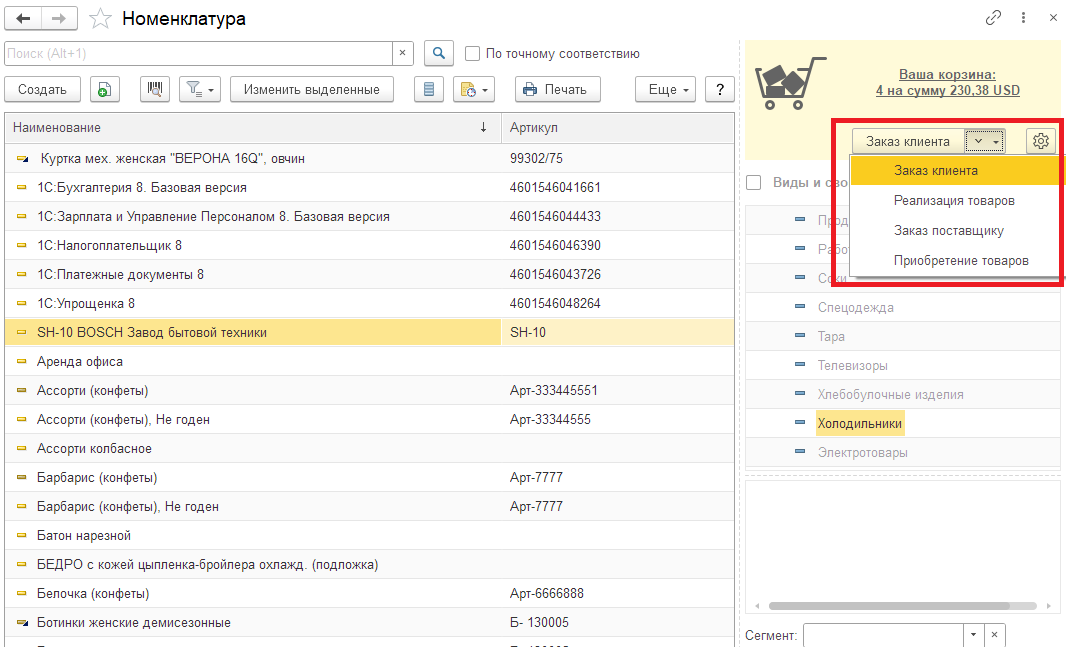 Для корректной работы расширения нужно снять галку Безопасный режим: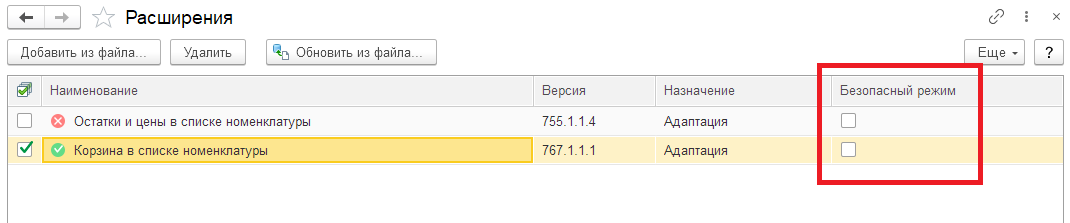 